MINISTERIO DE JUSTICIA Y SEGURIDAD PÚBLICA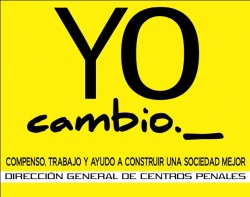 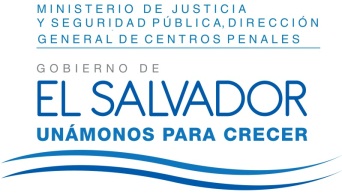 DIRECCIÓN GENERAL DE CENTROS PENALES UNIDAD DE ACCESO A LA INFORMACIÓN PÚBLICA7ª Avenida Norte y Pasaje N° 3 Urbanización Santa Adela Casa N° 1 Sn. Salv.   Tel. 2527-8700Versión publica          UAIP/OIR/461/2017Vista la solicitud del señor XXXXXXXXXXXXX, con Documento Único de Identidad XXXXXXXXXXXXXXXXX, quien solicita: Copia de la política institucional que respalda el proyecto de presupuesto anual en el periodo 2004-2016.Plan anual de trabajo (en el que se establecen las actividades que se realizarán para alcanzar una meta, detallando los productos o servicios que se proporcionará a la sociedad y a la economía del país) desde 2004 a 2016.Manual de Organizaciones y Funciones.Número de reos totales, que cumplen condena, y en fase de procesamiento judicial anual en el sistema carcelario, por año entre el periodo 2005 - 2016.Número de reos en proyectos, programas y/o actividades de rehabilitación y reinserción social (total y por tipos de delitos), por año, entre 2005 a 2016.Copia de los montos presupuestarios por año destinados para desarrollar planes, programas y/o actividades relacionados al: a) Combate de la violencia, b) Prevención de la violencia, c) Resolución y Proceso Judicial del criminal y d) Reinserción y rehabilitación del criminal, para el periodo de 2005 a 2016.Con el fin de dar cumplimiento a lo solicitado, conforme a los Arts. 1, 2, 3 lit. “a”, “b”, “j” art. 4 lit. “a”, “b”, “c”, “d”, “e”, “f”, “g”   36 y art. 71 de la Ley de Acceso a la Información Pública, la suscrita RESUELVE Conceder el acceso a la información solicitada según información enviada por Inspectoría General y Unidad Secundaria Financiera art. 69 LAIP:Referente al ítem I y VI, se anexa a la presente la información solicitada.Asimismo, en el ítem II, se hace de su conocimiento que con base al artículo 74 LAIP literal “b” “cuando la información se encuentre disponible públicamente. En este caso, deberán indicar al solicitante el lugar donde se encuentre la información”; en dicho sentido la información solicitada se encuentra en nuestro portal de transparencia en el apartado, marco de gestión estratégica, plan operativo anual, pudiendo ingresar en el siguiente enlace http://www.transparencia.gob.sv/institutions/dgcp/documents/plan-operativo-anual  para descargarlo.En relación al ítem III, la información se encuentra en nuestro portal de trasparencia en el apartado, Marco Normativo, Manual básico de Organización, pudiendo ingresar en el siguiente enlace http://www.transparencia.gob.sv/institutions/dgcp/documents/manuales-basicos-de-organizacion  para descargarlo.Referente al ítem IV, se anexa a la presente la información solicitada.Referente al ítem V, se anexa la información solicitada, en la última actualización que es de marzo del presente año que pertenece a respuesta de solicitud de información UAIP/OIR-101-17.Queda expedito el derecho del solicitante de proceder conforme a lo establecido en el art. 82 de la Ley de Acceso a la Información Pública.San Salvador, a las diez horas con cuarenta minutos del día cuatro de diciembre de dos mil diecisiete.Licda. Marlene Janeth Cardona AndradeOficial de Información 	MJC/fagcRef. UAIP/OIR/101-17